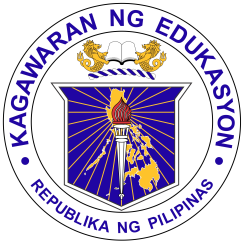 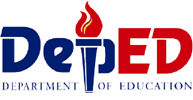 Incident ReportSITUATION OF SCHOOLOverview of the incidentNumber of Learners and Personnel Affected (Latest Data)LEARNER DATAPlease input most recent data on learners PERSONNEL DATAPlease input most recent data on personnelNumber of Damage Buildings/ClassroomInventories for damage non-infrastructure component:Learning Materials (per title and per grade level)School FurnitureDepEd Computerization Program (include Batch No.)Findings/Result of the Site ValidationIMMEDIATE ACTIONS TAKEN AFTER THE INCIDENTBy SchoolBy DivisionBy Region (if applicable)WAYS FORWARD/RECOMMENDATIONActions to be taken by DivisionImmediate assistance needed by the affected schoolPrepared by:						Approved by:_________________________				__________________________Attach the following:Pictures of the status of school (if needed)BFP Report or PNP ReportSite Development PlanEndorsement of Division for the interventions needed (signed by SDS)REGIONDIVISIONDISTRICTSCHOOL IDSCHOOL NAMEInclusive Date and Time of Incident(insert date and time here)Incident Summary(provide a brief summary of the incident here)As of dateMaleFemaleTotal(indicate the School Year)As of dateTeaching PersonnelTeaching PersonnelNon-Teaching PersonnelNon-Teaching PersonnelTotal PersonnelAs of dateMaleFemaleMaleFemaleTotal Personnel(indicate the School Year)          BaselineBefore the Incident          BaselineBefore the Incident          BaselineBefore the IncidentDamagedPlease indicate the status of rooms after the incident(Please note: TOT – Totally Damaged; MAJ – Major Damage; MIN – Minor Damage; GOOD – in good condition)DamagedPlease indicate the status of rooms after the incident(Please note: TOT – Totally Damaged; MAJ – Major Damage; MIN – Minor Damage; GOOD – in good condition)DamagedPlease indicate the status of rooms after the incident(Please note: TOT – Totally Damaged; MAJ – Major Damage; MIN – Minor Damage; GOOD – in good condition)Instructional rooms (Acad/Non-acad)Non-instructional roomsTotal RoomsInstructional rooms (Acad/Non-acad)Non-instructional roomsTotal RoomsLM TitleGrade LevelSchool FurnitureArm ChairDeskTeacher’s TableTeacher’s ChairChairBaseline – Before the incidentDamage – Please input total damaged (after the incident)Site Validation Result(provide the findings of the site validation here)